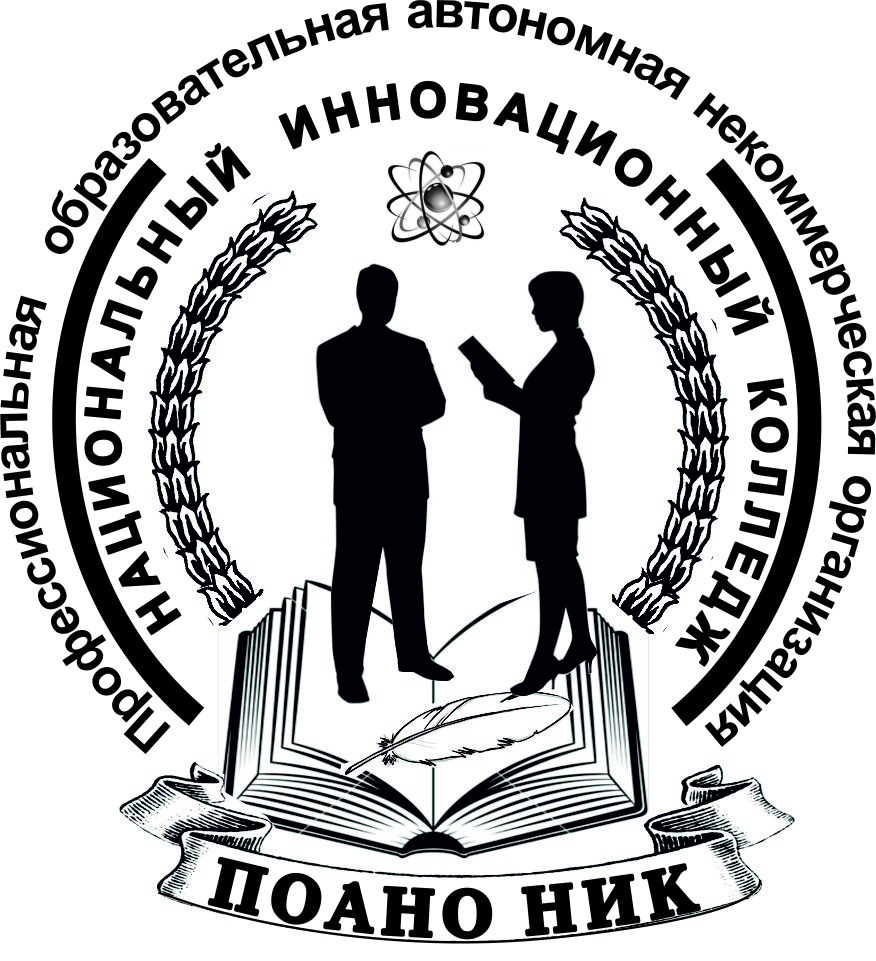 ПРОФЕССИОНАЛЬНАЯ ОБРАЗОВАТЕЛЬНАЯ АВТОНОМНАЯНЕКОММЕРЧЕСКАЯ  ОРГАНИЗАЦИЯ«НАЦИОНАЛЬНЫЙ ИННОВАЦИОННЫЙ КОЛЛЕДЖ»ПРИКАЗВ рамках реализации мероприятий Государственной программы Российской Федерации «развитие образования» на 2013-2020 учебные годы для осуществления работы по мониторингу, анализу и прогнозированию трудоустройства обучающихся и выпускников колледжа по программам профессионального образования п р и к а з ы в а ю: 1. Создать  Центр содействия трудоустройству выпускников и профориентационной работе в составе:Руководитель службы – заместитель директора по ИР и  ПП. Рахметов Т.С.Члены службы – заместитель директора по ВР  Избуллаева З.Б.                           - руководитель СПС, Муцалханова Д.И.                           - зав. Медицинским отделением Джамалутдинова А.Д.                           - зав.отделением ЭПП и П Алиомаров Л.М.                           - кураторы выпускных курсов.2. Разработать Положение о Центр содействия трудоустройству выпускников и профориентационной работе  колледжа3.Разработать План мероприятий, предусматривающий комплекс мер, направленных на трудоустройство обучающихся и выпускников                                   всех специальностей. Центр содействия трудоустройству выпускников и профориентационной работе колледжа:4. Информацию о ЦСТВ и П  разместить на сайте колледжа.5. Контроль за исполнением настоящего приказа оставляю за собой.                Директор               ___________               Г.Г. Аминова                 «____» ______________ 2020г.  № ______г. Махачкала«О создании Центра содействия трудоустройству выпускников и профоориентационной работе»